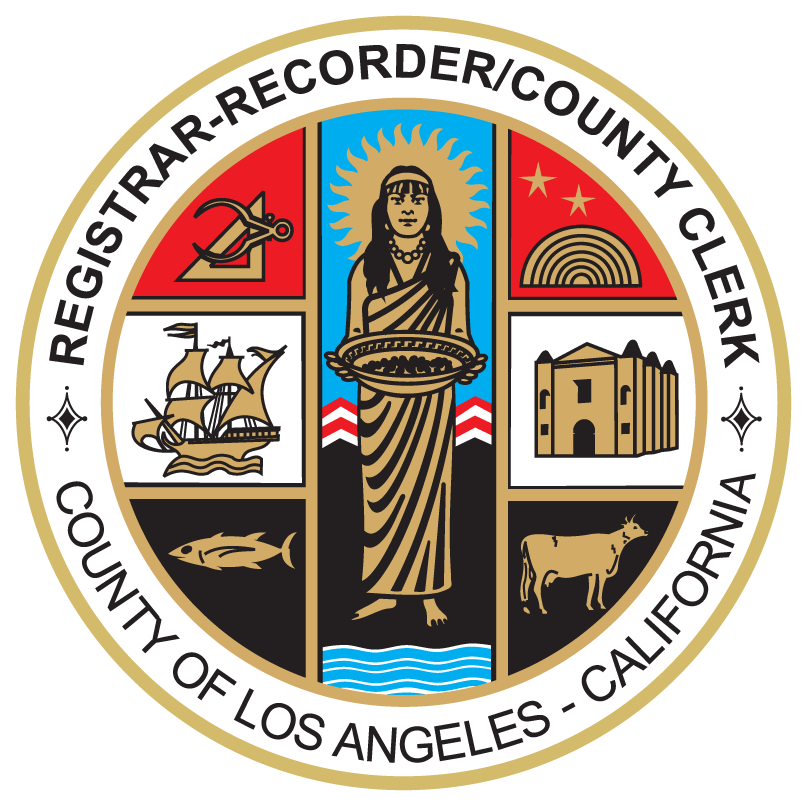 Department of Registrar-Recorder/County ClerkREQUEST FOR PROPOSALS – ADMINISTRATIVE PROPOSALRESPONSE TEMPLATEFORELECTION MANAGEMENT SYSTEM IMPLEMENTATION AND SERVICESRFP: #21-006August 16, 2021---------------------------------------------------------------------------------Prepared ByCounty of Los AngelesRegistrar-Recorder/County Clerk - Contracts Section Room 721112400 Imperial Highway Norwalk, CA 90650www.lavote.netAPPENDIX D REQUIRED FORMSEXHIBITSBUSINESS FORMS	1	Proposer’s Organization Questionnaire/Affidavit and CBE Information2	Please Refer to the Technical Response Template3	Prospective Contractor List of Contracts 4	Prospective Contractor List of Terminated Contracts5	Certification of No Conflict of Interest6	Familiarity with the County Lobbyist Ordinance Certification7	Request for Preference Program Consideration8	Proposer’s EEO Certification9	Attestation of Willingness to Consider GAIN/GROW Participants10	County of Los Angeles Contractor Employee Jury Service Program Certification Form and Application for ExceptionCOST FORMS	11	Please Refer to the Cost Response Template12	Certification of Independent Price Determination and Acknowledgement of RFP Restrictions13	Intentionally Omitted14	Intentionally OmittedLIVING WAGE FORMS	15	Intentionally Omitted16	Intentionally Omitted 17	Intentionally Omitted18	Intentionally OmittedCERTIFICTIONS19	Intentionally Omitted20	Certification of Compliance with the County's Defaulted Property Tax Reduction Program21	Zero Tolerance Policy on Human Trafficking Certification		22			Intentionally Omitted		23	Compliance with Fair Chance Employment Hiring Practices CertificationREQUIRED FORMS - EXHIBIT 1PROPOSER’S ORGANIZATION QUESTIONNAIRE/AFFIDAVIT AND CBE INFORMATIONPlease complete, sign and date this form.  The person signing the form must be authorized to sign on behalf of the Proposer and to bind the applicant in a Contract.Is your firm a corporation or limited liability company (LLC)?                       Yes   No   If yes, complete:	Legal Name (found in Articles of Incorporation) __________________________________________	State __________________________________________________   Year Inc. ________________If your firm is a limited partnership or a sole proprietorship, state the name of the proprietor or managing partner: ________________________________________________________________________________3.	Is your firm doing business under one or more DBA’s?	                            Yes   No   	If yes, complete:	Name                                                               County of Registration           Year became DBA	___________________________________  ________________________  ______________________________________________________  ________________________  ___________________4.	Is your firm wholly/majority owned by, or a subsidiary of another firm?       Yes   No   	If yes, complete:	Name of parent firm: _______________________________________________________________	State of incorporation or registration of parent firm: _______________________________________5.	Has your firm done business as other names within last five (5) years	?     Yes   No   	If yes, complete:	Name _________________________________________________ Year of Name Change ______	Name _________________________________________________ Year of Name Change ______6.	Is your firm involved in any pending acquisition or mergers, including the associated company name?	 Yes  No   If yes, provide information:	________________________________________________________________________________________________________________________________________________________________Page 1 of 2REQUIRED FORMS - EXHIBIT 1PROPOSER’S ORGANIZATION QUESTIONNAIRE/AFFIDAVIT AND CBE INFORMATIONI.	FIRM/ORGANIZATION INFORMATION:  The information requested below is for statistical purposes only.  On final analysis and consideration of award, contractor/vendor will be selected without regard to race/ethnicity, color, religion, sex, national origin, age, sexual orientation or disability.II.	PERCENTAGE OF OWNERSHIP IN FIRM:  Please indicate by percentage (%) how ownership of the firm is distributed.	CERTIFICATION AS MINORITY, WOMEN, DISADVANTAGED, AND DISABLED VETERAN BUSINESS ENTERPRISES:  If your firm is currently certified as a minority, women, disadvantaged or disabled veteran owned business enterprise by a public agency, complete the following and attach a copy of your proof of certification.  (Use back of form, if necessary.)Proposer further acknowledges that if any false, misleading, incomplete, or deceptively unresponsive statements in connection with this proposal are made, the proposal may be rejected.  The evaluation and determination in this area shall be at the Director’s sole judgment and his/her judgment shall be final.DECLARATION:  I DECLARE UNDER PENALTY OF PERJURY UNDER THE LAWS OF THE STATE OF CALIFORNIA THAT THE ABOVE INFORMATION IS TRUE AND ACCURATE.Page 2 of 2REQUIRED FORMS - EXHIBIT 2PROSPECTIVE CONTRACTOR REFERENCES---- PLEASE REFER TO THE TECHNICAL RESPONSE TEMPLATE TO BE SUBMITTED AS ---           --- PART OF THE TECHNICAL PROPOSAL ----REQUIRED FORMS - EXHIBIT 3PROSPECTIVE CONTRACTOR LIST OF CONTRACTSContractor’s Name: _______________________________List of all public entities for which the Contractor has provided service within the last three (3) years.  Use additional sheets if necessary.1.  Name of Firm                           Address of Firm                    Contact Person                        Telephone #                   Fax #                                                                                                                                                                                      (      )                               (      )Name or Contract No.                    # of Years / Term of Contract                                     Type of Service                          Dollar Amt.2.  Name of Firm                           Address of Firm                     Contact Person                        Telephone #                  Fax #                                                                                                                                                                                      (      )                              (      )Name or Contract No.                    # of Years / Term of Contract                                     Type of Service                          Dollar Amt.3.  Name of Firm                           Address of Firm                     Contact Person                        Telephone #                  Fax #                                                                                                                                                                                      (      )                              (      )Name or Contract No.                    # of Years / Term of Contract                                     Type of Service                          Dollar Amt.4.  Name of Firm                           Address of Firm                     Contact Person                        Telephone #                   Fax #                                                                                                                                                                                 (      )                              (      )Name or Contract No.                    # of Years / Term of Contract                                     Type of Service                          Dollar Amt.5.  Name of Firm                           Address of Firm                     Contact Person                        Telephone #                   Fax #                                                                                                                                                                                  (      )                               (      )Name or Contract No.                    # of Years / Term of Contract                                     Type of Service                          Dollar Amt.REQUIRED FORMS - EXHIBIT 4PROSPECTIVE CONTRACTOR LIST OF TERMINATED CONTRACTSContractor’s Name: ______________________________List of all contracts that have been terminated within the past three (3) years.1.  Name of Firm                           Address of Firm                    Contact Person                        Telephone #                   Fax #                                                                                                                                                                                   (      )                               (      )Name or Contract No.                    Reason for Termination:2.  Name of Firm                           Address of Firm                     Contact Person                        Telephone #                  Fax #                                                                                                                                                                                      (      )                              (      )Name or Contract No.                   Reason for Termination:3.  Name of Firm                           Address of Firm                     Contact Person                        Telephone #                  Fax #                                                                                                                                                                                       (      )                              (      )Name or Contract No.                   Reason for Termination:4.  Name of Firm                           Address of Firm                     Contact Person                        Telephone #                   Fax #                                                                                                                                                                                    (      )                              (      )Name or Contract No.                    Reason for Termination:REQUIRED FORMS - EXHIBIT 5CERTIFICATION OF NO CONFLICT OF INTERESTThe Los Angeles County Code, Section 2.180.010, provides as follows:CONTRACTS PROHIBITEDNotwithstanding any other section of this Code, the County shall not contract with, and shall reject any proposals submitted by, the persons or entities specified below, unless the Board of Supervisors finds that special circumstances exist which justify the approval of such contract:Employees of the County or of public agencies for which the Board of Supervisors is the governing body;Profit-making firms or businesses in which employees described in number 1 serve as officers, principals, partners, or major shareholders;Persons who, within the immediately preceding 12 months, came within the provisions of number 1, and who:Were employed in positions of substantial responsibility in the area of service to be performed by the contract; orParticipated in any way in developing the contract or its service specifications; and4.	Profit-making firms or businesses in which the former employees, described in number 3, serve as officers, principals, partners, or major shareholders. Contracts submitted to the Board of Supervisors for approval or ratification shall be accompanied by an assurance by the submitting department, district or agency that the provisions of this section have not been violated.____________________________________________________Proposer Name____________________________________________________Proposer Official Title____________________________________________________Official’s SignatureREQUIRED FORMS - EXHIBIT 6FAMILIARITY WITH THE  LOBBYIST ORDINANCE CERTIFICATIONThe Proposer certifies that:it is familiar with the terms of the , Los Angeles Code Chapter 2.160;that all persons acting on behalf of the Proposer organization have and will comply with it during the proposal process; andit is not on the County’s Executive Office’s List of Terminated Registered Lobbyists. Signature:_________________________________    	Date:__________________________REQUIRED FORMS - EXHIBIT 7Use this form for County Solicitations Not subject to the Federal RestrictionREQUEST FOR PREFERENCE PROGRAM CONSIDERATIONINSTRUCTIONS:  Businesses requesting preference consideration must complete and return this form for proper consideration of the proposal. Businesses may request consideration for one or more preference programs.  Check all certifications that apply.*I meet all of the requirements and request this proposal be considered for the Preference Program(S) selected below. a copy of the CERTIFICATION letter issued by the Department of Consumer and Business Affairs (DCBA) is attached.☐ Request for Local Small Business Enterprise (LSBE) Program Preference☐	Certified by the State of California as a small business and has had its principal place of business located in Los Angeles County for at least one (1) year; or☐	Certified as a LSBE with other certifying agencies under DCBA’s inclusion policy that has its principal place of business located in Los Angeles County and has revenues and employee size that meet the State’s Department of General Services requirements; and☐	Certified as a LSBE by the DCBA.☐ Request for Social Enterprise (SE) Program Preference☐	A business that has been in operation for at least one year providing transitional or permanent employment to a Transitional Workforce or providing social, environmental and/or human justice services; and☐	Certified as a SE business by the DCBA.☐ Request for Disabled Veterans Business Enterprise (DVBE) Program Preference☐	Certified by the State of California, or                ☐	Certified by U.S. Department of Veterans Affairs as a DVBE; or ☐	Certified as a DVBE with other certifying agencies under DCBA’s inclusion policy that meets the criteria set forth by: the State of California as a DVBE or is verified as a service-disabled veteran-owned small business by the Veterans Administration: and☐	Certified as a DVBE by the DCBA.*Business understands that only one of the above preferences will apply.  in no instance shall ANY OF the above listed preference programs price or scoring preference be combined with any other County program to exceed fifteen percent (15%) in response to any County solicitation.DECLARATION: I DECLARE UNDER PENALTY OF PERJURY UNDER THE LAWS OF THE STATE OF CALIFORNIA THAT THE ABOVE INFORMATION IS TRUE AND ACCURATE.☐	 DCBA certification is attached.REQUIRED FORMS - EXHIBIT 8PROPOSER’S EEO CERTIFICATION____________________________________________________________________________________Company Name____________________________________________________________________________________Address____________________________________________________________________________________Internal Revenue Service Employer Identification NumberGENERALIn accordance with provisions of the County Code of the County of Los Angeles, the Proposer certifies and agrees that all persons employed by such firm, its affiliates, subsidiaries, or holding companies are and will be treated equally by the firm without regard to or because of race, religion, ancestry, national origin, or sex and in compliance with all anti-discrimination laws of the United States of America and the State of California.	CERTIFICATION	YES	NOProposer has written policy statement prohibitingdiscrimination in all phases of employment. 	(     )	(     )Proposer periodically conducts a self-analysis orutilization analysis of its work force.	(     )	(     )Proposer has a system for determining if its employmentpractices are discriminatory against protected groups. 	(     )	(     )When problem areas are identified in employment practices,Proposer has a system for taking reasonable corrective action to include establishment of goal and/or timetables.	(     )	(     )___________________________________________		______________________________Signature			Date_____________________________________________________________________________Name and Title of Signer (please print)REQUIRED FORMS - EXHIBIT 9ATTESTATION OF WILLINGNESS TO CONSIDERGAIN/GROW PARTICIPANTSAs a threshold requirement for consideration for contract award, Proposer shall demonstrate a proven record for hiring GAIN/GROW participants or shall attest to a willingness to consider GAIN/GROW participants for any future employment opening if they meet the minimum qualifications for that opening.  Additionally, Proposer shall attest to a willingness to provide employed GAIN/GROW participants access to the Proposer’s employee mentoring program, if available, to assist these individuals in obtaining permanent employment and/or promotional opportunities.To report all job openings with job requirements to obtain qualified GAIN/GROW participants as potential employment candidates, Contractor shall email: GAINGROW@dpss.lacounty.gov. Proposers unable to meet this requirement shall not be considered for contract award.Proposer shall complete all of the following information, sign where indicated below, and return this form with their proposal.Proposer has a proven record of hiring GAIN/GROW participants.______ YES   (subject to verification by County)    ______  NO Proposer is willing to provide DPSS with all job openings and job requirements to consider GAIN/GROW participants for any future employment openings if the GAIN/GROW participant meets the minimum qualifications for the opening. “Consider” means that Proposer is willing to interview qualified GAIN/GROW participants.______ YES	______ NOProposer is willing to provide employed GAIN/GROW participants access to its employee-mentoring program, if available.______ YES	______ NO	______ N/A (Program not available)Proposer’s Organization: ________________________________________________________Signature: ____________________________________________________________________Print Name: ___________________________________________________________________Title: ________________________________________    Date: __________________________Telephone No: _____________________________   Fax No: ___________________________REQUIRED FORMS - EXHIBIT 10COUNTY OF LOS ANGELES CONTRACTOR EMPLOYEE JURY SERVICE PROGRAMCERTIFICATION FORM AND APPLICATION FOR EXCEPTION The County’s solicitation for this Request for Proposals is subject to the  (Program), Los Angeles County Code, Chapter 2.203.  All proposers, whether a contractor or subcontractor, must complete this form to either certify compliance or request an exception from the Program requirements.  Upon review of the submitted form, the County department will determine, in its sole discretion, whether the proposer is given an exemption from the Program.If you believe the Jury Service Program does not apply to your business, check the appropriate box in Part I (attach documentation to support your claim); or, complete Part II to certify compliance with the Program.  Whether you complete Part I or Part II, please sign and date this form below.Part I:  Jury Service Program is Not Applicable to My BusinessMy business does not meet the definition of “contractor,” as defined in the Program, as it has not received an aggregate sum of $50,000 or more in any 12-month period under one or more County contracts or subcontracts (this exception is not available if the contract itself will exceed $50,000).  I understand that the exception will be lost and I must comply with the Program if my revenues from the County exceed an aggregate sum of $50,000 in any 12-month period.My business is a small business as defined in the Program.  It 1) has ten or fewer employees; and, 2) has annual gross revenues in the preceding twelve months which, if added to the annual amount of this contract, are $500,000 or less; and, 3) is not an affiliate or subsidiary of a business dominant in its field of operation, as defined below.  I understand that the exception will be lost and I must comply with the Program if the number of employees in my business and my gross annual revenues exceed the above limits.	“Dominant in its field of operation” means having more than ten employees and annual gross revenues in the preceding twelve months, which, if added to the annual amount of the contract awarded, exceed $500,000.	“Affiliate or subsidiary of a business dominant in its field of operation” means a business which is at least 20 percent owned by a business dominant in its field of operation, or by partners, officers, directors, majority stockholders, or their equivalent, of a business dominant in that field of operation.My business is subject to a Collective Bargaining Agreement (attach agreement) that expressly provides that it supersedes all provisions of the Program.ORPart II:  Certification of ComplianceMy business has and adheres to a written policy that provides, on an annual basis, no less than five days of regular pay for actual jury service for full-time employees of the business who are also  residents, or my company will have and adhere to such a policy prior to award of the contract.I declare under penalty of perjury under the laws of the State of  that the information stated above is true and correct.REQUIRED FORMS - EXHIBIT 11PRICING SCHEDULE---- PLEASE REFER TO THE COST PROPOSAL RESPONSE TEMPLATE TO BE SUBMITTED AS ----         ---- PART OF THE COST PROPOSAL ----REQUIRED FORMS - EXHIBIT 12CERTIFICATION OF INDEPENDENT PRICE DETERMINATIONAND ACKNOWLEDGEMENT OF RFP RESTRICTIONSBy submission of this Proposal, Proposer certifies that the prices quoted herein have been arrived at independently without consultation, communication, or agreement with any other Proposer or competitor for the purpose of restricting competition.List all names and telephone number of person legally authorized to commit the Proposer.	NAME	PHONE NUMBER__________________________________	____________________________________________________________________	____________________________________________________________________	__________________________________NOTE:	Persons signing on behalf of the Contractor will be required to warrant that they are authorized to bind the Contractor.List names of all joint ventures, partners, subcontractors, or others having any right or interest in this contract or the proceeds thereof. If not applicable, state “NONE”.D.	Proposer acknowledges that it has not participated as a consultant in the 	development, 		preparation, or selection process associated with this 	RFP.  Proposer understands that,		if it is determined by the County that the Proposer did participate as a 	consultant in this 		RFP process, the County shall reject this proposal.Name of FirmPrint Name of Signer                                                               TitleSignature                                                                                 DateREQUIRED FORMS - EXHIBIT 13SAMPLE BUDGET SHEET FOR ______ SERVICES---- INTENTIONALLY OMITTED ----REQUIRED FORMS - EXHIBIT 14EMPLOYEE BENEFITS---- INTENTIONALLY OMITTED -------- INTENTIONALLY OMITTED ----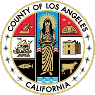 LABOR/PAYROLL/DEBARMENT HISTORY ACKNOWLEDGEMENT AND STATEMENT OF COMPLIANCE---- INTENTIONALLY OMITTED ----APPLICATION FOR EXEMPTION---- INTENTIONALLY OMITTED -------- INTENTIONALLY OMITTED ----REQUIRED FORMS - EXHIBIT 19CHARITABLE CONTRIBUTIONS CERTIFICATION---- INTENTIONALLY OMITTED ----REQUIRED FORMS EXHIBIT 20CERTIFICATION OF COMPLIANCE WITH THE COUNTY’SDEFAULTED PROPERTY TAX REDUCTION PROGRAM The Proposer/Bidder/Contractor certifies that:□	It is familiar with the terms of the , Los Angeles County Code Chapter 2.206; AND	To the best of its knowledge, after a reasonable inquiry, the Proposer/Bidder/Contractor is not in default, as that term is defined in Los Angeles County Code Section 2.206.020.E, on any Los Angeles County property tax obligation; AND	The Proposer/Bidder/Contractor agrees to comply with the County’s Defaulted Property Tax Reduction Program during the term of any awarded contract.- OR -□	I am exempt from the , pursuant to Los Angeles County Code Section 2.206.060, for the following reason:____________________________________________________________________________________________________________________________________________I declare under penalty of perjury under the laws of the State of  that the information stated above is true and correct.REQUIRED FORMS - EXHIBIT 21ZERO TOLERANCE POLICY ON HUMAN TRAFFICKING CERTIFICATIONPROPOSER CERTIFICATIONLos Angeles County has taken significant steps to protect victims of human trafficking by establishing a zero tolerance policy on human trafficking that prohibits contractors found to have engaged in human trafficking from receiving contract awards or performing services under a County contract.Proposer acknowledges and certifies compliance with Section 8.54 (Compliance with County’s Zero Tolerance Policy on Human Trafficking) of the proposed Contract and agrees that proposer or a member of his staff performing work under the proposed Contract will be in compliance.  Proposer further acknowledges that noncompliance with the County's Zero Tolerance Policy on Human Trafficking may result in rejection of any proposal, or cancellation of any resultant Contract, at the sole judgment of the County.I declare under penalty of perjury under the laws of the State of California that the information herein is true and correct and that I am authorized to represent this company.REQUIRED FORMS - EXHIBIT 22INTEGRATED PEST MANAGEMENT PROGRAM COMPLIANCE CERTIFICATION---- INTENTIONALLY OMITTED ----REQUIRED FORMS - EXHIBIT 23COMPLIANCE WITH FAIR CHANCE EMPLOYMENT HIRING PRACTICESCERTIFICATIONPROPOSER/CONTRACTOR CERTIFICATIONThe Los Angeles County Board of Supervisors approved a Fair Chance Employment Policy in an effort to remove job barriers for individuals with criminal records. The policy requires businesses that contract with the County to comply with fair chance employment hiring practices set forth in California Government Code Section 12952, Employment Discrimination: Conviction History (California Government Code Section 12952), effective January 1, 2018.Proposer/Contractor acknowledges and certifies compliance with fair chance employment hiring practices set forth in California Government Code Section 12952 and agrees that proposer/contractor and staff performing work under the Contract will be in compliance. Proposer/Contractor further acknowledges that noncompliance with fair chance employment practices set forth in California Government Code Section 12952 may result in rejection of any proposal, or termination of any resultant Contract, at the sole judgment of the County.I declare under penalty of perjury under the laws of the State of California that the information herein is true and correct and that I am authorized to represent this company.Business Structure:     Sole Proprietorship       Partnership     Corporation     Non-Profit     Franchise	  Other  (Specify) ___________________________________________________________________Business Structure:     Sole Proprietorship       Partnership     Corporation     Non-Profit     Franchise	  Other  (Specify) ___________________________________________________________________Business Structure:     Sole Proprietorship       Partnership     Corporation     Non-Profit     Franchise	  Other  (Specify) ___________________________________________________________________Business Structure:     Sole Proprietorship       Partnership     Corporation     Non-Profit     Franchise	  Other  (Specify) ___________________________________________________________________Business Structure:     Sole Proprietorship       Partnership     Corporation     Non-Profit     Franchise	  Other  (Specify) ___________________________________________________________________Business Structure:     Sole Proprietorship       Partnership     Corporation     Non-Profit     Franchise	  Other  (Specify) ___________________________________________________________________Business Structure:     Sole Proprietorship       Partnership     Corporation     Non-Profit     Franchise	  Other  (Specify) ___________________________________________________________________Total Number of Employees  (including owners):Total Number of Employees  (including owners):Total Number of Employees  (including owners):Total Number of Employees  (including owners):Total Number of Employees  (including owners):Total Number of Employees  (including owners):Total Number of Employees  (including owners):Race/Ethnic Composition of Firm.  Distribute the above total number of individuals into the following categories:Race/Ethnic Composition of Firm.  Distribute the above total number of individuals into the following categories:Race/Ethnic Composition of Firm.  Distribute the above total number of individuals into the following categories:Race/Ethnic Composition of Firm.  Distribute the above total number of individuals into the following categories:Race/Ethnic Composition of Firm.  Distribute the above total number of individuals into the following categories:Race/Ethnic Composition of Firm.  Distribute the above total number of individuals into the following categories:Race/Ethnic Composition of Firm.  Distribute the above total number of individuals into the following categories:Race/Ethnic CompositionOwners/Partners/Associate PartnersOwners/Partners/Associate PartnersManagersManagersStaffStaffMaleFemaleMaleFemaleMaleFemaleBlack/African AmericanHispanic/LatinoAsian or Pacific IslanderAmerican IndianFilipinoWhiteBlack/African AmericanHispanic/ LatinoAsian or Pacific IslanderAmerican IndianFilipinoWhiteMen%%%%%%Women%%%%%%Agency NameMinorityWomenDisadvantagedDisabled VeteranOtherPROPOSER NAME:PROPOSER NAME:PROPOSER NAME:COUNTY WEBVEN NUMBER:COUNTY WEBVEN NUMBER:ADDRESS:ADDRESS:ADDRESS:ADDRESS:ADDRESS:PHONE NUMBER:E-MAIL:E-MAIL:E-MAIL:E-MAIL:INTERNAL REVENUE SERVICE EMPLOYER IDENTIFICATION NUMBER:INTERNAL REVENUE SERVICE EMPLOYER IDENTIFICATION NUMBER:CALIFORNIA BUSINESS LICENSE NUMBER:CALIFORNIA BUSINESS LICENSE NUMBER:CALIFORNIA BUSINESS LICENSE NUMBER:PROPOSER OFFICIAL NAME AND TITLE (PRINT):PROPOSER OFFICIAL NAME AND TITLE (PRINT):PROPOSER OFFICIAL NAME AND TITLE (PRINT):PROPOSER OFFICIAL NAME AND TITLE (PRINT):PROPOSER OFFICIAL NAME AND TITLE (PRINT):SIGNATURESIGNATURESIGNATURESIGNATUREDATEName of FirmName of FirmCounty Webven No.County Webven No.Print Name:Print Name:Title:Title:Signature:Signature:Date:Date:Reviewer’s SignatureApprovedDisapprovedDateCompany Name:Company Address:City:                                                                State:                                             Zip Code:Telephone Number:Solicitation For ____________ Services:Print Name:Title:Signature:Date:Company Name:Company Address:City:                                                                State:                                  Zip Code:Telephone Number:                                        Email address:Solicitation/Contract For ____________ Services:Print Name:Title:Signature:Date:Company Name:Company Address:City:                                                                State:                                  Zip Code:Telephone Number:                                        Email address:Solicitation/Contract for _______________________________ ServicesPrint Name:Title:Signature:                                 Date:Company Name:Company Address:City:                                                                State:                                  Zip Code:Telephone Number:                                        Email address:Solicitation/Contract for _______________________________ ServicesPrint Name:Title:Signature:                                 Date: